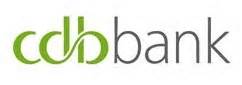 JOB DESCRIPTIONPosition’s detailsPosition’s detailsPosition’s Title:Software EngineerDepartment:Information TechnologyAcademic Qualifications: Undergraduate degree of Computer Science or in a related fieldPostgraduate degree in Computer Science or in a related field will be considered an advantagePosition OutlineThe IT Business Applications Officer is responsible to implement and support systems relating to Business Software Applications through a controlled process, ensuring compliance with the Bank’s policies and procedures.The main responsibilities are outlined below:Implementation and Operational Support of Third-Party Software ApplicationsIn-house development of Software Applications Design, develop and implement integrations between Software Applications Develop automations and any other value-added improvements Creation of Reports (Operational reports, Management Reports/Data Analytics, Regulatory reporting) Ensure compliance with Bank’s policies and procedures Setup and Testing of Third-Party applications in collaboration with external vendors Implement and/or apply fixes and changes (enhancements, upgrades) on applicationsCollaborate with other Units either for investigation of issues or for the implementation of projects and participate in the Software Development CyclePrepare and maintain technical documentation and manualsQualifications/SkillsGood knowledge of Transactional SQL (Microsoft SQL and/or Oracle)Experience with systems integrations through various technologies such as Microsoft SSIS, APIs, IBM Integration BUS will be considered an advantageKnowledge of Microsoft .NET (C#) will be considered an advantageExperience with reporting tools such as Business Objects, Power BI, Microsoft SSRSExperience with the usage of debugging software to analyse and step through code to determine corrective action will be considered an advantageAbility to deliver quality deliverables by debugging, testing, and ensuring functionalityAbility to work in teams with both technical and business peopleVery good communication and interpersonal skillsAbility to work in a fast-paced environment, handle multiple tasks at the same time with specific deadlines with quality deliverablesFluency in Greek and English, both verbal and written